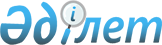 Об организации общественных работ в Сарыкольском районе на 2012 годПостановление акимата Сарыкольского района Костанайской области от 1 марта 2012 года № 67. Зарегистрировано Управлением юстиции Сарыкольского района Костанайской области 3 апреля 2012 года № 9-17-135

      В соответствии со статьей 31 Закона Республики Казахстан от 23 января 2001 года "О местном государственном управлении и самоуправлении в Республике Казахстан", подпунктом 5) статьи 7,  статьей 20 Закона Республики Казахстан от 23 января 2001 года "О занятости населения", постановлением Правительства Республики Казахстан от 19 июня 2001 года № 836 "О мерах по реализации Закона Республики Казахстан от 23 января 2001 года "О занятости населения" акимат Сарыкольского района ПОСТАНОВЛЯЕТ:



      1. Организовать общественные работы за счет средств местного бюджета.



      2. Утвердить:



      1) прилагаемый перечень организаций, виды, объемы и условия общественных работ на 2012 год;



      2) оплату труда граждан, занятых на общественных работах, в размере полутора минимальной месячной заработной платы в месяц за счет средств районного бюджета.



      3. Определить, что при организации общественных работ:



      1) социальные отчисления в Государственный фонд социального страхования и социальный налог возмещаются из районного бюджета и перечисляются на расчетные счета работодателей;



      2) расходы на оплату комиссионного вознаграждения за услуги банков второго уровня по зачислению и выплате заработной платы в размерах, установленных договором на выполнение общественных работ, возмещаются из районного бюджета на расчетные счета работодателей.



      4. Государственному учреждению "Отдел занятости и социальных программ акимата Сарыкольского района" обеспечить следующее:



      1) заключение договоров на выполнение общественных работ;



      2) направление безработных на общественные работы;



      3) руководствоваться настоящим постановлением при направлении безработных на общественные работы.



      5. Контроль над исполнением данного постановления возложить на заместителя акима Сарыкольского района Дутпаева С.М.



      6. Настоящее постановление вводится в действие по истечении десяти календарных дней после дня его первого официального опубликования.      Аким

      Сарыкольского района                       А. Турсунов      СОГЛАСОВАНО:      Исполняющий обязанности начальника

      ГУ "Отдел занятости и социальных

      программ акимата Сарыкольского района"

      ________________ А. Апареев      Исполняющий обязанности директора

      государственного коммунального

      предприятия "Жаңа Тiлек" акимата

      Сарыкольского района

      ________________ Д. Нугуманов

Утверждено         

постановлением акимата   

от 1 марта 2012 года № 67   

Перечень организаций, виды, объемы и условия

общественных работ на 2012 год
					© 2012. РГП на ПХВ «Институт законодательства и правовой информации Республики Казахстан» Министерства юстиции Республики Казахстан
				№ по

по-

ряд-

куНаименование

организацииВиды работОбъемы

обществен-

ных работУсловия

общественных

работ1Государственное

коммунальное

предприятие

"Жаңа Тілек"

акимата

Сарыкольского

районаПомощь в уборке

территории и

благоустройстве села

Барвиновка, не

требующая

предварительной

профессиональной

подготовки работника59000

квадратных

метров1) продолжитель-

ность рабочего

времени не

должна превышать

40 часов в

неделю;

2) обеспечить

соответствующие

законодательству

условия и охрану

труда, провести

инструктаж с

каждым

безработным по

технике

безопасности;

3) обеспечить

выплату

социального

пособия по

временной

нетрудоспособ-

ности в

соответствии

с действующим

законодательст-

вом;

4) соблюдать все

трудовые

отношения между

работодателем и

работником

согласно

Трудовому

кодексу

Республики

Казахстан;

5) соблюдать

законодательство

о пенсионном

обеспечении и

страховании.1Государственное

коммунальное

предприятие

"Жаңа Тілек"

акимата

Сарыкольского

районаУчастие в ремонте

объектов социально-

культурного

назначения, помощь в

уборке территории и

благоустройстве села

Веселый Подол,

не требующие

предварительной

профессиональной

подготовки работника117015

квадратных

метров1) продолжитель-

ность рабочего

времени не

должна превышать

40 часов в

неделю;

2) обеспечить

соответствующие

законодательству

условия и охрану

труда, провести

инструктаж с

каждым

безработным по

технике

безопасности;

3) обеспечить

выплату

социального

пособия по

временной

нетрудоспособ-

ности в

соответствии

с действующим

законодательст-

вом;

4) соблюдать все

трудовые

отношения между

работодателем и

работником

согласно

Трудовому

кодексу

Республики

Казахстан;

5) соблюдать

законодательство

о пенсионном

обеспечении и

страховании.1Государственное

коммунальное

предприятие

"Жаңа Тілек"

акимата

Сарыкольского

районаУчастие в ремонте

объектов социально-

культурного

назначения, помощь в

уборке территории и

благоустройстве села

Златоуст, не требующие

предварительной

профессиональной

подготовки работника107963

квадратных

метров1) продолжитель-

ность рабочего

времени не

должна превышать

40 часов в

неделю;

2) обеспечить

соответствующие

законодательству

условия и охрану

труда, провести

инструктаж с

каждым

безработным по

технике

безопасности;

3) обеспечить

выплату

социального

пособия по

временной

нетрудоспособ-

ности в

соответствии

с действующим

законодательст-

вом;

4) соблюдать все

трудовые

отношения между

работодателем и

работником

согласно

Трудовому

кодексу

Республики

Казахстан;

5) соблюдать

законодательство

о пенсионном

обеспечении и

страховании.1Государственное

коммунальное

предприятие

"Жаңа Тілек"

акимата

Сарыкольского

районаУчастие в ремонте

объектов социально-

культурного

назначения, помощь в

уборке территории и

благоустройстве села

Новое, не требующие

предварительной

профессиональной

подготовки работника96150

квадратных

метров1) продолжитель-

ность рабочего

времени не

должна превышать

40 часов в

неделю;

2) обеспечить

соответствующие

законодательству

условия и охрану

труда, провести

инструктаж с

каждым

безработным по

технике

безопасности;

3) обеспечить

выплату

социального

пособия по

временной

нетрудоспособ-

ности в

соответствии

с действующим

законодательст-

вом;

4) соблюдать все

трудовые

отношения между

работодателем и

работником

согласно

Трудовому

кодексу

Республики

Казахстан;

5) соблюдать

законодательство

о пенсионном

обеспечении и

страховании.1Государственное

коммунальное

предприятие

"Жаңа Тілек"

акимата

Сарыкольского

районаУчастие в ремонте

объектов социально-

культурного

назначения, помощь в

уборке территории и

благоустройстве села

Комсомольское, не

требующие

предварительной

профессиональной

подготовки работника46022

квадратных

метров1) продолжитель-

ность рабочего

времени не

должна превышать

40 часов в

неделю;

2) обеспечить

соответствующие

законодательству

условия и охрану

труда, провести

инструктаж с

каждым

безработным по

технике

безопасности;

3) обеспечить

выплату

социального

пособия по

временной

нетрудоспособ-

ности в

соответствии

с действующим

законодательст-

вом;

4) соблюдать все

трудовые

отношения между

работодателем и

работником

согласно

Трудовому

кодексу

Республики

Казахстан;

5) соблюдать

законодательство

о пенсионном

обеспечении и

страховании.1Государственное

коммунальное

предприятие

"Жаңа Тілек"

акимата

Сарыкольского

районаУчастие в ремонте

объектов социально-

культурного

назначения, помощь в

уборке территории и

благоустройстве села

Ленинградское,

не требующие

предварительной

профессиональной

подготовки работника16748

квадратных

метров1) продолжитель-

ность рабочего

времени не

должна превышать

40 часов в

неделю;

2) обеспечить

соответствующие

законодательству

условия и охрану

труда, провести

инструктаж с

каждым

безработным по

технике

безопасности;

3) обеспечить

выплату

социального

пособия по

временной

нетрудоспособ-

ности в

соответствии

с действующим

законодательст-

вом;

4) соблюдать все

трудовые

отношения между

работодателем и

работником

согласно

Трудовому

кодексу

Республики

Казахстан;

5) соблюдать

законодательство

о пенсионном

обеспечении и

страховании.1Государственное

коммунальное

предприятие

"Жаңа Тілек"

акимата

Сарыкольского

районаУчастие в ремонте

объектов социально-

культурного

назначения, помощь в

уборке территории и

благоустройстве села

Большие Дубравы, не

требующие

предварительной

профессиональной

подготовки работника63845

квадратных

метров1) продолжитель-

ность рабочего

времени не

должна превышать

40 часов в

неделю;

2) обеспечить

соответствующие

законодательству

условия и охрану

труда, провести

инструктаж с

каждым

безработным по

технике

безопасности;

3) обеспечить

выплату

социального

пособия по

временной

нетрудоспособ-

ности в

соответствии

с действующим

законодательст-

вом;

4) соблюдать все

трудовые

отношения между

работодателем и

работником

согласно

Трудовому

кодексу

Республики

Казахстан;

5) соблюдать

законодательство

о пенсионном

обеспечении и

страховании.1Государственное

коммунальное

предприятие

"Жаңа Тілек"

акимата

Сарыкольского

районаУчастие в ремонте

объектов социально-

культурного

назначения, помощь в

уборке территории и

благоустройстве села

Маяк, не требующие

предварительной

профессиональной

подготовки работника58545

квадратных

метров1) продолжитель-

ность рабочего

времени не

должна превышать

40 часов в

неделю;

2) обеспечить

соответствующие

законодательству

условия и охрану

труда, провести

инструктаж с

каждым

безработным по

технике

безопасности;

3) обеспечить

выплату

социального

пособия по

временной

нетрудоспособ-

ности в

соответствии

с действующим

законодательст-

вом;

4) соблюдать все

трудовые

отношения между

работодателем и

работником

согласно

Трудовому

кодексу

Республики

Казахстан;

5) соблюдать

законодательство

о пенсионном

обеспечении и

страховании.1Государственное

коммунальное

предприятие

"Жаңа Тілек"

акимата

Сарыкольского

районаУчастие в ремонте

объектов социально-

культурного

назначения, помощь в

уборке территории и

благоустройстве села

Сорочинка, не

требующие

предварительной

профессиональной

подготовки работника79803

квадратных

метров1) продолжитель-

ность рабочего

времени не

должна превышать

40 часов в

неделю;

2) обеспечить

соответствующие

законодательству

условия и охрану

труда, провести

инструктаж с

каждым

безработным по

технике

безопасности;

3) обеспечить

выплату

социального

пособия по

временной

нетрудоспособ-

ности в

соответствии

с действующим

законодательст-

вом;

4) соблюдать все

трудовые

отношения между

работодателем и

работником

согласно

Трудовому

кодексу

Республики

Казахстан;

5) соблюдать

законодательство

о пенсионном

обеспечении и

страховании.1Государственное

коммунальное

предприятие

"Жаңа Тілек"

акимата

Сарыкольского

районаУчастие в ремонте

объектов социально-

культурного

назначения, помощь в

уборке территории и

благоустройстве села

Севастополь,

не требующие

предварительной

профессиональной

подготовки работника38336

квадратных

метров1) продолжитель-

ность рабочего

времени не

должна превышать

40 часов в

неделю;

2) обеспечить

соответствующие

законодательству

условия и охрану

труда, провести

инструктаж с

каждым

безработным по

технике

безопасности;

3) обеспечить

выплату

социального

пособия по

временной

нетрудоспособ-

ности в

соответствии

с действующим

законодательст-

вом;

4) соблюдать все

трудовые

отношения между

работодателем и

работником

согласно

Трудовому

кодексу

Республики

Казахстан;

5) соблюдать

законодательство

о пенсионном

обеспечении и

страховании.1Государственное

коммунальное

предприятие

"Жаңа Тілек"

акимата

Сарыкольского

районаУчастие в ремонте

объектов социально-

культурного

назначения, помощь в

уборке территории и

благоустройстве села

Тагильское,

не требующие

предварительной

профессиональной

подготовки работника75789

квадратных

метров1) продолжитель-

ность рабочего

времени не

должна превышать

40 часов в

неделю;

2) обеспечить

соответствующие

законодательству

условия и охрану

труда, провести

инструктаж с

каждым

безработным по

технике

безопасности;

3) обеспечить

выплату

социального

пособия по

временной

нетрудоспособ-

ности в

соответствии

с действующим

законодательст-

вом;

4) соблюдать все

трудовые

отношения между

работодателем и

работником

согласно

Трудовому

кодексу

Республики

Казахстан;

5) соблюдать

законодательство

о пенсионном

обеспечении и

страховании.1Государственное

коммунальное

предприятие

"Жаңа Тілек"

акимата

Сарыкольского

районаУчастие в ремонте

объектов социально-

культурного

назначения, помощь в

уборке территории и

благоустройстве села

Тимирязево,

не требующие

предварительной

профессиональной

подготовки работника50202

квадратных

метров1) продолжитель-

ность рабочего

времени не

должна превышать

40 часов в

неделю;

2) обеспечить

соответствующие

законодательству

условия и охрану

труда, провести

инструктаж с

каждым

безработным по

технике

безопасности;

3) обеспечить

выплату

социального

пособия по

временной

нетрудоспособ-

ности в

соответствии

с действующим

законодательст-

вом;

4) соблюдать все

трудовые

отношения между

работодателем и

работником

согласно

Трудовому

кодексу

Республики

Казахстан;

5) соблюдать

законодательство

о пенсионном

обеспечении и

страховании.1Государственное

коммунальное

предприятие

"Жаңа Тілек"

акимата

Сарыкольского

районаУчастие в ремонте

объектов социально-

культурного

назначения, помощь в

уборке территории и

благоустройстве села

Урожайное,

не требующие

предварительной

профессиональной

подготовки работника68115

квадратных

метров1) продолжитель-

ность рабочего

времени не

должна превышать

40 часов в

неделю;

2) обеспечить

соответствующие

законодательству

условия и охрану

труда, провести

инструктаж с

каждым

безработным по

технике

безопасности;

3) обеспечить

выплату

социального

пособия по

временной

нетрудоспособ-

ности в

соответствии

с действующим

законодательст-

вом;

4) соблюдать все

трудовые

отношения между

работодателем и

работником

согласно

Трудовому

кодексу

Республики

Казахстан;

5) соблюдать

законодательство

о пенсионном

обеспечении и

страховании.1Государственное

коммунальное

предприятие

"Жаңа Тілек"

акимата

Сарыкольского

районаУчастие в ремонте

объектов социально-

культурного

назначения, помощь в

уборке территории

и благоустройстве

поселка Сарыколь,

не требующие

предварительной

профессиональной

подготовки работника925052

квадратных

метров1) продолжитель-

ность рабочего

времени не

должна превышать

40 часов в

неделю;

2) обеспечить

соответствующие

законодательству

условия и охрану

труда, провести

инструктаж с

каждым

безработным по

технике

безопасности;

3) обеспечить

выплату

социального

пособия по

временной

нетрудоспособ-

ности в

соответствии

с действующим

законодательст-

вом;

4) соблюдать все

трудовые

отношения между

работодателем и

работником

согласно

Трудовому

кодексу

Республики

Казахстан;

5) соблюдать

законодательство

о пенсионном

обеспечении и

страховании.ИТОГО1802585

квадратных

метров1) продолжитель-

ность рабочего

времени не

должна превышать

40 часов в

неделю;

2) обеспечить

соответствующие

законодательству

условия и охрану

труда, провести

инструктаж с

каждым

безработным по

технике

безопасности;

3) обеспечить

выплату

социального

пособия по

временной

нетрудоспособ-

ности в

соответствии

с действующим

законодательст-

вом;

4) соблюдать все

трудовые

отношения между

работодателем и

работником

согласно

Трудовому

кодексу

Республики

Казахстан;

5) соблюдать

законодательство

о пенсионном

обеспечении и

страховании.